Коли Бог створив за законами мудрості світ, він зажадав, аби був хтось, хто б оцінив сенс такої великої роботи, любив би її красу, захоплювався її розмахом. Проте не було нічого потрібного ні в прообразах, із яких можна було витворювати нових нащадків, ні в коморах, що їх творець подарував би у спадок новому синові, ані на лавах небосхилу, де воссідав сам споглядач Всесвіту. Все вже було завершене, все розподілене щодо вищої, щодо середньої, а чи нижчої сфери.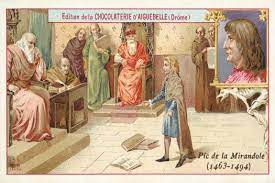 І ось, замисливши людину, Бог вирішив, аби той, кому він не міг дати нічого власного, мав спільним з іншими все, що було властиве окремим творінням. Пристав Бог на те, що людина - творіння невизначеного образу, й, поставивши її у центрі світу, сказав: «Не даємо ми тобі, Адаме, ні власного місця, ні певної подоби, ні особливого обов’язку, аби місце й подобу, і обов’язок мав ти за власним бажанням, згідно зі своєю долею та власним рішенням. Подоба інших створінь визначена в межах установлених нами законів. Ти ж, не скутий ніякими межами, визначиш свою подобу за власним рішенням, на волю якого я тебе полишаю. Ставлю тебе у центрі світу, щоби звідтіль тобі було зручніше оглядати все, що є довкілля. Я не зробив тебе ні небесним, ані земним, ні смертним, ані безсмертним, аби ти сам, свобідний та славний майстер, сформував себе у подобі, якій віддаси перевагу. Ти можеш переродитись у нижчі, нерозумні істоти, але можеш за велінням власної душі переродитися у вищі, божественні».У людей, що народжуються, було, отже, вкладено зародки найрізноманітнішого життя, й залежно від того, як кожен про них дбає, вони виростають і дають у нім свої плоди...— Так сформулював думку, що стала своєрідним кредо ренесансного світорозуміння, італійський філософ — гуманіст Джованні Піко делла Мірандола у «Промові про достоїнство людини». То мало бути вступне слово на римському диспуті філософів усієї Європи 1487 року.Диспут тоді не відбувся. Проте відлуння наведених уболівань щодо людської подоби проймає філософську гуманістку відтоді й донині.